CALL OF EXPRESSION OF INTEREST - APPLICATION FORM GENERAL INFORMATIONMANDATORY REQUIREMENTSDECLARATIONSI hereby declare that:I am aware that I’m applying to a call for expression of interest and not to a binding employment process;I have read the call for expression of interest and I have understood the terms of references;I have understood the evaluation process and I’m aware that Network for Employment and Social Care, (NESC) might not hire anybody at the end of the recruitment process;I give my consent to the processing of personal data for the sole purposes related to the management of the recruitment, in relation, to the provisions of European Regulation 2016/679 (GDPR Regulation) on the Protection of Individuals with regard to the Processing of Personal Data and on the Free Movement of such Data, as applicable, after the repeal of Directive 95/46 / EC (General Data Protection Regulation).ANNEXESCurriculum Vitae in English;Cover letter in English;Identity Card;Solemn Declaration for the originality of the provided documents.Other: _________________________________Place and date										       SIGNATUREFirst NameSurnameDate of BirthAddressPhoneEmailUniversity Degree Specify University, Faculty, Date and Final Grade English levelSpecify the English level according to the Common European Framework of Reference for LanguagesName and Surname____________________________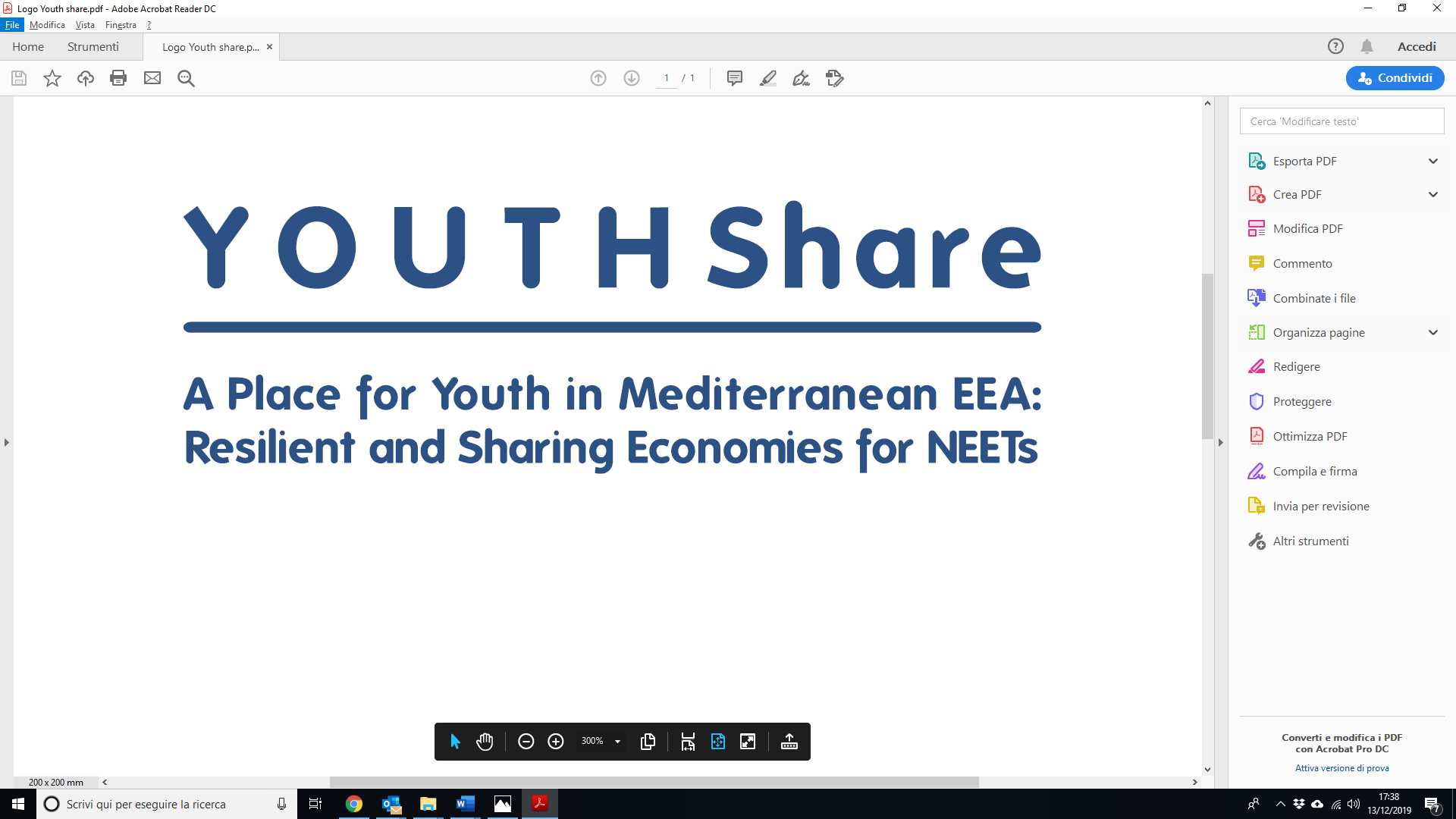 